INFORMACJE PODSTAWOWE O ZAWODACHOGÓLNE WARUNKIZAWODY ZOSTANĄ PRZEPROWADZONE ZGODNIE Z PRZEPISAMI I REGULAMINAMI PZJPropozycje zatwierdzono:	Zmiany w propozycjach po zatwierdzeniu:ORGANIZATOR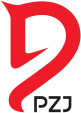 OSOBY OFICJALNEWARUNKI TECHNICZNEWARUNKI UCZESTNICTWA, ZGŁOSZENIAWARUNKI UCZESTNICTWA I FINANSOWEOpłaty:Sposób i warunki płatności:Dodatkowe informacje organizatora:PROGRAM ZAWODÓW I NAGRODY1.  Program zawodów:PROPOZYCJE ZAWODÓW OGÓLNOPOLSKICH – SKOKI (B)ZAGADNIENIA WETERYNARYJNESzczepienia ochronne przeciwko grypie koni. Obowiązuje następujący schemat szczepień:szczepienie podstawowe:pierwsze szczepienie – w dniu rozpoczęcia szczepieńdrugie szczepienie – nie wcześniej niż 21-go dnia i nie później niż 92 dnia od pierwszegoszczepienia.szczepienie przypominające:co 6 miesięcy od ostatniego szczepienia (jest dopuszczalny 21 dniowy okres karencji)żadne szczepienie przypominające nie może się odbyć później niż na 7 dni przed przybyciemna zawody.ZAKWATEROWANIE I WYŻYWIENIEKODEKS POSTĘPOWANIA Z KONIEMPolski Związek Jeździecki prosi wszystkie osoby zaangażowane w jakikolwiek sposób w sporty konne,o przestrzeganie poniżej przedstawionego kodeksu oraz zasady, że dobrostan konia jest najważniejszy.Dobrostan konia musi być zawsze uwzględniany w sportach konnych i nie może być podporządkowany współzawodnictwu sportowemu ani celom komercyjnym.Na wszystkich etapach treningu i przygotowań konia do startów, dobrostan konia musi stać ponad wszelkimi innymi wymaganiami. Dotyczy to stałej opieki, metod treningu, starannego obrządku, kucia oraz transportu.Konie i jeźdźcy muszą być zdrowi, kompetentni i wytrenowani, zanim wezmą udział w zawodach. Dotyczy to także stosowanych leków, środków medycznych oraz zabiegów chirurgicznych zagrażających dobrostanowi konia lub ciąży klaczy, oraz przypadków nadużywania pomocy medycznej. Zawody nie mogą zagrażać dobrostanowi konia. Należy zwracać szczególną uwagę na teren zawodów, stan techniczny podłoża, warunki stajenne i atmosferyczne, kondycję koni i ich bezpieczeństwo, także podczas podróży powrotnej z zawodów.Należy dołożyć wszelkich starań, aby zapewnić koniom staranną opiekę po zakończeniu zawodów, a także humanitarne traktowanie po zakończeniu kariery sportowej. Dotyczy to właściwej opieki weterynaryjnej, leczenia obrażeń odniesionych na zawodach, spokojnej starości, ewentualnie eutanazji.Polski Związek Jeździecki usilnie zachęca wszystkie osoby działające jeździectwie do stałego podnoszenia swojej wiedzy oraz umiejętności dotyczących wszelkich aspektów współpracy z koniem.Miejsce:Data:od:do:Halowe:☐Otwarte:☐RANGA ZAWODÓW:KATEGORIA WIEKOWA:Mistrzostwa Polski☐S☐Halowy Puchar Polski☐MJ☐CSN☐J☐ZO - 1*☐JM☐ZO - 2*☐Mł☐ZO - 3*☐ZO DiM 1* / ZO DiM 2*☐1.Przepisy Ogólne PZJ20232.Przepisy Konkurencji Skoki przez Przeszkody20243.Przepisy weterynaryjne, antydopingowe i kontroli leczenia koni20214.Regulamin rozgrywania zawodów krajowych  w konkurencji Skoki przez Przeszkody 20245.Przepisy o osobach oficjalnych20236.Regulamin rozgrywania krajowych zawodów dzieci i młodzieży2023 lub aktualnie obowiązujące7.Wytyczne w sprawie warunków organizacji zawodów jeździeckich w Polsce w związku z COVID-19AktualnieobowiązująceKomisja Sportu DiM PZJ:Biuro PZJ:rew. 1DataImię i Nazwisko wprowadzającegorew. 2DataImię i Nazwisko wprowadzającego1.Nazwa:…2.Adres:…3.Telefon:…4.E-mail:…5.Strona www:…6. Przewodniczący Komitetu Organizacyjnego:…7.Dyrektor zawodów:…8.Biuro zawodów:…9.Szef stajni:…10.Obsługa medyczna:…11.Inne informacje o organizatorze:Funkcja:Imię i Nazwisko:Licencja:tel.:Adres e-mai:1.Przewodniczący KomisjiSędziowskiej:2.Sędzia PZJ:3.Członek Komisji Sędziowskiej:4.Członek Komisji Sędziowskiej:5.Sędzia stylu jeźdźca:6.Gospodarz Toru:7.Asystent Gospodarza Toru:8.Szef komisarzy:9.Komisarz:10.Komisarz:11.Lekarz weterynarii zawodów:12.Kowal:13.Spiker:1. Arena konkursowa:…2. Rozprężalnia:…3. Otwarcie stajni:…4. Zamknięcie stajni:…5. Kontrola dokumentów:…6. Przegląd weterynaryjny:…7. Kłódki bezpiecznikowe:…8. System pomiaru czasu:…Rodzaj opłaty:Koszt (PLN):ZO DiM 1* / ZO DiM 2*Opłata organizacyjna (wraz z programem badań antydopingowych) - ZO DiM za koniakorzystającego z boksu610 zł / 660 złOpłata organizacyjna (wraz z programem badań antydopingowych) – ZO DiM za konia niekorzystającego z boksu410 zł / 460 złOpłata organizacyjna – za konia korzystającego z boksu, startującego w konkursachZabawowychOpłata za program badań antydopingowych nie jest pobierana.250 złOpłata organizacyjna - za konia nie korzystającego z boksu, startującego wkonkursach zabawowychOpłata za program badań antydopingowych nie jest pobierana.100 złDopłata za dodatkowy dzień pobytu koniaSiano (kostka)Słoma (kostka)TrocinyPodłączenie samochodu do prądu (za dzień)Jednorazowa licencja gościnna zawodnika (dot. wyłącznie cudzoziemców)Zgodnie z cennikiem PZJJednorazowa licencja koniaZgodnie z cennikiem PZJSobotaSobotaSobotaSobotaNrKonkursWys.Nagrody finansowe lub bony o wartości:1DK z oceną stylu jeźdźcaLL (90cm)-2DK z oceną stylu jeźdźcaL (100cm)-3DK z oceną stylu jeźdźcaP (110cm)-4DK z oceną stylu jeźdźcaP1 (115cm)-5DK z oceną stylu jeźdźcaN (120cm)- 6DK z oceną stylu jeźdźcaC (130cm)- 7DK z oceną stylu jeźdźcaCC (140cm)- 8Zabawowy dokładnościDo 50 cm- 9Kuce z oceną stylu jeźdźca50 cm- 10Kuce z  oceną stylu jeźdźca60 cm- 11Kuce z  oceną stylu jeźdźca70 cm-12Kuce z  oceną stylu jeźdźca85 cm-13Kuce z  oceną stylu jeźdźca95 cm-14Kuce z  oceną stylu jeźdźca105 cm-15Kuce z  oceną stylu jeźdźca115 cm-16Kuce z  oceną stylu jeźdźca125 cm-Suma: 3600 / 6000Niedziela Niedziela Niedziela Nagrody finansowe lub bony o wartości (ZO DiM 1* / ZO DiM 2*):Nagrody finansowe lub bony o wartości (ZO DiM 1* / ZO DiM 2*):Nagrody finansowe lub bony o wartości (ZO DiM 1* / ZO DiM 2*):Nagrody finansowe lub bony o wartości (ZO DiM 1* / ZO DiM 2*):Nagrody finansowe lub bony o wartości (ZO DiM 1* / ZO DiM 2*):Nagrody finansowe lub bony o wartości (ZO DiM 1* / ZO DiM 2*):Nagrody finansowe lub bony o wartości (ZO DiM 1* / ZO DiM 2*):Nagrody finansowe lub bony o wartości (ZO DiM 1* / ZO DiM 2*):NrKonkursWys.miejsce Imiejsce IImiejsce IIImiejsce IVmiejsce Vmiejsce VImiejsce VIImiejsce VIII17finał A0, 55 cm200/400150/300100 / 200100/15050/10050/10050/10050/10018finał A1, 70 cm200/400150/300100 / 200100/15050/10050/10050/10050/10019finał A2, 85 cm200/400150/300100 / 200100/15050/10050/10050/10050/10020finał C, 95 cm300/450200/350150/300100/15050/100---21finał D ‘bis, 105 cm300/450200/350150/300100/15050/100---22GP Kucówzwykły z rozgrywką, 238.2.2115 cm350/600300/500200/400150/250100/150---23finał Młodzik DK i JM,zwykły z rozgrywką, 238.2.2110/115 cm300/450200/350150/300100/15050/100---24GP Dzieci,zwykły z rozgrywką, 238.2.2125 cm350/600300/500200/400150/250100/150---25Finał R Juniorskiej i Młodzieżowej,zwykły, 238.2.1130/135 cm300/450200/350150/300100/15050/100---26Pocieszenia,  kuce50/60/70 cm120/80/50/-----27Pocieszenia,  kuce80/90/100/110cm120/80/50/-----28 Pocieszenia,  DK90/100/110/120cm120/80/50/----- Suma: 8400 / 14000 Suma: 8400 / 14000 Suma: 8400 / 14000 Suma: 8400 / 14000 Suma: 8400 / 14000 Suma: 8400 / 14000 Suma: 8400 / 14000 Suma: 8400 / 140001.Nagrody:Zgodnie z Regulaminem DiM 20232.Flots:…3.Puchary:…4.Dekoracje:…